Grid n. 3 WBL Co-Design med værtsorganisationen		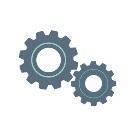 SEKTION 1SEKTION 1SEKTION 1SEKTION 1Værtsorganisation:Værtsorganisation:Sted:Sted:Kontaktperson:Kontaktperson:Telefon (kontaktperson):Telefon (kontaktperson):E-mail-adresse:E-mail-adresse:Værtsorganisationens art  Seniorer alene  Seniorer samboende  Sociomedicinsk bopæl  Teknologivirksomhed  Andet:Værtsorganisationens art  Seniorer alene  Seniorer samboende  Sociomedicinsk bopæl  Teknologivirksomhed  Andet:Værtsorganisationens art  Seniorer alene  Seniorer samboende  Sociomedicinsk bopæl  Teknologivirksomhed  Andet:Værtsorganisationens art  Seniorer alene  Seniorer samboende  Sociomedicinsk bopæl  Teknologivirksomhed  Andet:Område(r), som den lærende/omsorgsmedarbejderen vil fokusere på under WBLOmråde(r), som den lærende/omsorgsmedarbejderen vil fokusere på under WBLOmråde(r), som den lærende/omsorgsmedarbejderen vil fokusere på under WBLOmråde(r), som den lærende/omsorgsmedarbejderen vil fokusere på under WBL Materiel pleje og support Sundhedspleje Anden__________________________. Materiel pleje og support Sundhedspleje Anden__________________________. Materiel pleje og support Sundhedspleje Anden__________________________. Materiel pleje og support Sundhedspleje Anden__________________________.SEKTION 23 Ældrepleje GrundlæggendeSEKTION 23 Ældrepleje GrundlæggendeSEKTION 23 Ældrepleje GrundlæggendeSEKTION 23 Ældrepleje GrundlæggendeIndhold af WBL-aktiviteterne:Angiv de vigtigste aktiviteter (3-4 ikke mere), som deltageren/omsorgsmedarbejderen kan deltage i, hvad han/hun skal kunne vide/gøre for hver aktivitet (LÆRINGSRESULTATER), hvad han/hun skal producere (OUTPUT) for at demonstrere det.Indhold af WBL-aktiviteterne:Angiv de vigtigste aktiviteter (3-4 ikke mere), som deltageren/omsorgsmedarbejderen kan deltage i, hvad han/hun skal kunne vide/gøre for hver aktivitet (LÆRINGSRESULTATER), hvad han/hun skal producere (OUTPUT) for at demonstrere det.Indhold af WBL-aktiviteterne:Angiv de vigtigste aktiviteter (3-4 ikke mere), som deltageren/omsorgsmedarbejderen kan deltage i, hvad han/hun skal kunne vide/gøre for hver aktivitet (LÆRINGSRESULTATER), hvad han/hun skal producere (OUTPUT) for at demonstrere det.Indhold af WBL-aktiviteterne:Angiv de vigtigste aktiviteter (3-4 ikke mere), som deltageren/omsorgsmedarbejderen kan deltage i, hvad han/hun skal kunne vide/gøre for hver aktivitet (LÆRINGSRESULTATER), hvad han/hun skal producere (OUTPUT) for at demonstrere det.HOVEDAKTIVITETER, SOM DELTAGEREN/OMSORGSMEDARBEJDEREN VIL BLIVE INVOLVERET ILÆRINGSRESULTATERLÆRINGSRESULTATEROUTPUT/PRÆSTATIONmodtage træning fra vejlederen om teknologierneunderholdningsaktiviteter som musik ved hjælp af fx YouTubeSe, hvordan du bruger en pc og YouTube-app korrekt på telefonenAktivér og brug det automatiske nødopkald på smartphoneBrug og aktiver nødopkaldssystemerne til at advare plejepersonalet om, at en klient har brug for hjælpIndstil påmindelse om hydrering eller tager pille og medicin til klienterneLær klienten at genkende alarmen og den opgave, der skal gøresAnvend den automatiske tænding af tv'et i henhold til klientens foretrukne tv-showRegistrering af data om klienternes personlige enheder og overvågningssystemForudsætninger faglige færdigheder, viden og personlige kompetencer, der ønskes før WBL-stien starterForudsætninger faglige færdigheder, viden og personlige kompetencer, der ønskes før WBL-stien starterForordningerForordningerSikkerhed og loveSikkerhed og love